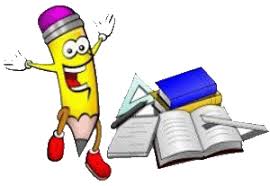 Рекомендації щодо покращення памяті Обовязковою умовою гарного засвоєння є чітке розуміння того, що треба засвоїти. Намагайся  иділити логічі  та смислові  звязки елементів  матеріалу, який треба опанувати. Виділи головне і другорядне.Велике значення для запамятовування має емоційне забарвлення,  яке можна надати тому. О належить запамятати. Краще, якщо це будуть позитивні емоції (допитливість, намагання бути кращим). Це полегшить запам’ятовування.Не шукай можливості навантажити пам'ять і потренуватися в запамятовуванні. Намагайся всілякими  способами маніпулювати (порівнювати, вирішувати задачі) інформацією, яку треба запам’ятати.Є така  закономірність: чим більше видів пам’яті бере участь у запам’ятовуванні, тим точніше зберігається матеріал і краще відтворюється. Тому треба тренувати всі види пам’яті.Одне з основних правил покращення пам’яті- повторення. Корисно повторювати перед сном, а також зранку. Пам’ятай, краще запам’ятовується початок і кінець інформації!